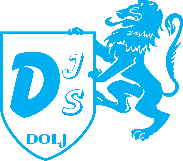 Informare cu privire la aplicarea Legii nr. 9/2023 pentru modificarea și completarea O.U.G. nr 41/2016 privind stabilirea unor măsuri de simplificare la nivelul administraţiei publice centrale și pentru modificarea și completarea unor acte normativeÎncepând cu data intrării în vigoare a prevederilor Legii nr. 9/2023 pentru modificarea și completarea O.U.G. nr 41/2016 privind stabilirea unor măsuri de simplificare la nivelul administraţiei publice centrale și pentru modificarea și completarea unor acte normative, a fost eliminată obligativitatea prezentării/depunerii de către beneficiari a copiilor unor documente. Astfel, în situaţiile în care legislaţia pe care o aplică Direcția Județeană de Sport Dolj prevede că documentaţia necesară prestării serviciului public cuprinde și anumite copii, acestea vor fi realizate în mod gratuit de funcţionarii instituţiei, în momentul depunerii cererii.Se instituie obligativitatea instituției de a accepta copia în format electronic după cartea de identitate, transmisă prin e-mail și de a elimina cerința de depunere a copiilor legalizate după documente la furnizarea serviciilor publice, înlocuindu-le cu certificarea conformității cu originalul de către funcționarul competent; în cazul în care o persoană se prezintă cu copia legalizată după document, în scopul furnizării serviciului public, instituția este obligată să o accepte.Transmiterea copiei actului de identitate poate fi efectuată în format electronic la adresa: djs.dolj@sport.gov.roSe instituie obligativitatea instituției prin compartimentele de specialitate de a publica din oficiu informații, modele de formulare sau cereri aferente tuturor serviciilor publice furnizate, în format electronic.Se interzice solicitarea de la persoane fizice sau juridice, în vederea soluționării cererilor pentru furnizarea unui serviciu public, copii/extrase de pe avize sau alte documente care au fost emise de către alte instituții publice, urmând să le solicite de la autoritățile emitente, dacă acest lucru a fost solicitat expres de beneficiarul serviciului public sau dacă există consimţământul expres al acestuia.Se interzice solicitarea de la persoanele fizice sau juridice, în vederea soluționării cererilor pentru furnizarea unui serviciu public, dosare, dosare cu șină, precum și niciun alt articol sau obiect de birotică sau papetărie; aceste prevederi se aplică și în cazul depunerii actelor necesare pentru participarea la concursurile pentru ocuparea unei funcții publice, precum și în cazul depunerii actelor necesare pentru participarea la procedurile de achiziție publică.Se interzice perceperea de taxe suplimentare pentru acoperirea costurilor articolelor sau obiectelor de birotică sau papetărie prevăzute mai sus.În vederea furnizării unui serviciu public, instituţia acceptă documentele eliberate de către persoanele juridice de drept public sau de drept privat în format electronic, care au o semnătură electronică calificată sau avansată, definite potrivit prevederilor art. 3 pct. 11 şi 12 din Regulamentul (UE) nr. 910/2014, în scopul furnizării serviciilor publice către beneficiar.Director executiv,							Consilier superior,	              Alina Ionescu								Roxana ȘtefănescuDoamnă Director executiv,Subsemnatul/a.................................................................., legitimat/ă cu C.I./B.I., seria ..................., număr................., CNP..........................................................., domiciliat/ă în ....................................................................................., în temeiul prevederilor art. 2^1 alin. (2) din Ordonanța de urgență  nr. 41/2016  privind stabilirea unor măsuri de simplificare la nivelul administraţiei publice centrale şi pentru modificarea şi completarea unor acte normative, cu modificările și completările ulterioare, consimt ca Direcția Județeană de Sport Dolj, în vederea soluționării cererii nr................... /......................., să solicite copii de pe avize sau alte documente care au fost emise de către alte instituții publice, organe de specialitate ale administraţiei publice centrale şi locale, precum şi persoane juridice de drept privat care, potrivit legii, au obţinut statut de utilitate publică sau sunt autorizate să presteze un serviciu public, în regim de putere publică. 	Luând în considerare cele de mai sus înțeleg că prelucrarea datelor cu caracter personal se realizează cu respectarea prevederilor din Regulamentul (UE) 2016/679 al Parlamentului European și al Consiliului privind protecția persoanelor fizice în ceea ce privește prelucrarea datelor cu caracetr personal și liberă circulație a acestor date și de abrogare a Directivei 95/46/CE și că pot reveni oricând asupra consimțământului acordat prin prezenta, beneficiind de toate drepturile care decurg din actul normativ anterior menționat.	Consimțământul este valabil până la exercitarea dreptului de opoziție. Acest drept poate fi exercitat printr-o cerere datată, semnată și depusă sau transmisă în format  de hârtie la Direcția Județeană de Sport Dolj, din Craiova, Str. Gh. Doja, nr. 2, județ Dolj sau în format electronic la adresa de e-mail : djs.dolj@sport.gov.ro		Data,							Semnătura,Doamnă Director executiv,Subsemnatul/a.................................................................., legitimat/ă cu C.I./B.I., seria ..................., număr................., CNP..........................................................., domiciliat/ă în ....................................................................................., în temeiul prevederilor art. 4 alin. (2) din Ordonanța de urgență  nr. 41/2016  privind stabilirea unor măsuri de simplificare la nivelul administraţiei publice centrale şi pentru modificarea şi completarea unor acte normative, cu modificările și completările ulterioare, revoc consimțământul exprimat în vederea abilitării Direcției Județene pentru Sport Dolj ca în vederea soluționării cererii nr........................./.......................... să solicite copii de pe avize sau alte documente care au fost emise de către alte instituții publice, organe de specialitate ale administraţiei publice centrale şi locale, precum şi persoane juridice de drept privat care, potrivit legii, au obţinut statut de utilitate publică sau sunt autorizate să presteze un serviciu public, în regim de putere publică.Luând în considerare cele de mai sus, înțeleg că prin prezenta revenire asupra consimțământului, beneficiez de toate drepturile care decurg din reglementările legale privind protecția persoanelor fizice în ceea ce privește prelucrarea datelor cu caracter personal și libera circulație a acestor date. 	Data,							Semnătura,